Job Title:             Teacher Grade:	Mainscale according to experienceHours:	32.5 hours, 6.5 hours Monday to Friday, all year roundContract Type:	PermanentTo start:	September 2024The Governors of St Joseph’s RC Primary School wish to appoint a highly qualified, enthusiastic and committed teacher to join our good school.   We are looking for a teacher who has: The ability to promote and support, the Catholic values and ethos of our school.An excellent record as a classroom practitioner with high expectations for all The ability to support and inspire colleagues and children.A keen interest in curriculum design and development.Commitment to maintain and further strengthen school’s links with the parish, All Hallows High School and other cluster schools.We can offer you the opportunity to work in a school with:A friendly welcoming community with a strong Catholic ethos.Happy, enthusiastic children, keen to learn and proud of their school.A committed, hardworking team of staff and governors.The opportunity for further professional development.A strong network of support within school, through Salford Diocese and Salford Local Authority.St. Joseph’s RC Primary School are committed to safeguarding and promoting the welfare of children and young people and expect all staff and volunteers to share this commitment. All posts are subject to pre-employment checks, references will be sought and successful candidates will need to undertake an enhanced DBS check.  The school will carry out an online search as part of their due-diligence for all shortlisted candidates in line with Keeping Children Safe in Education 2023.Our core data protection obligations and commitments are set out in the council’s primary Recruitment and Employment Privacy Notice which can be found at https://www.salford.gov.uk/gdprPlease return completed CES application form directly to the school via email to the Headteacher:  rosemary.hince@salford.gov.ukVisits to the school are welcome before submitting your application, on Friday 19th April at 2.30pm or 4pm.Closing date for applications:	Monday 22nd April, by 12 noonShortlisting:  Tuesday 23rd AprilObservations and interviews:  Friday 26th April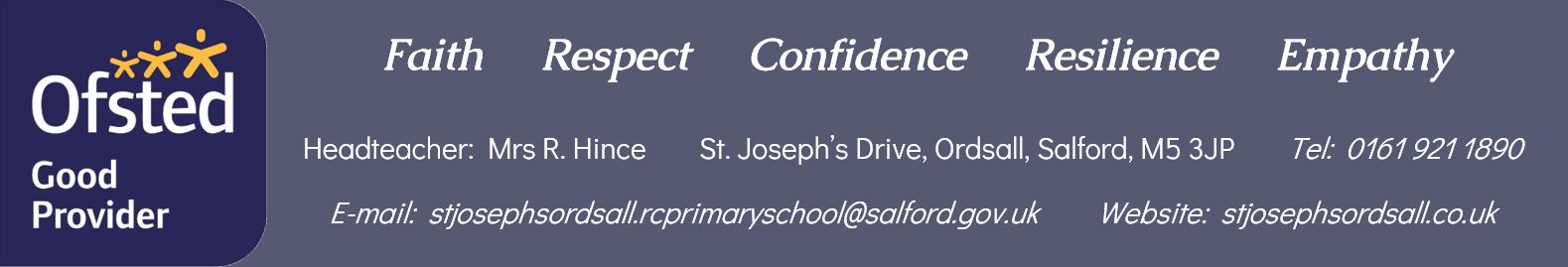 